o brasil de todos nós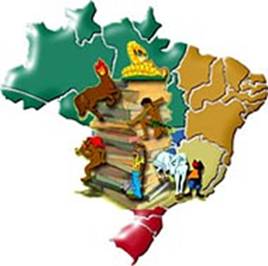 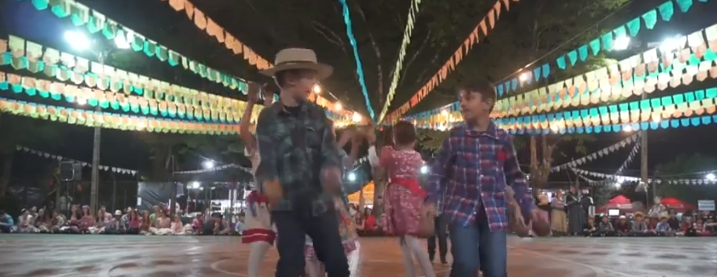 Londrina, 4 de junho de 2020Querido(a) aluno(a), 	Nesta carta que escrevo a você, apresento-lhe a proposta da síntese da nossa Cult 12. 	Imagine que você tenha um(a) amigo(a) que mora em outro país e com quem costuma trocar correspondência. Neste momento, para se comunicar com ele(a), você terá que escrever uma carta.  Escreva, pois, uma carta pessoal, com uma média de 12 linhas, considerando os seguintes assuntos: conte para ele como são as tradições de nosso país; fale também sobra as principais lendas do folclore brasileiro, assim como é comemorada a Festa Junina em nossa Escola. Explique a ele(a) a diversidade de costumes e tradições que existe em nosso país e pergunte, a ele(a) sobre como são os aspectos da cultura do país em que ele(a) vive. É importante, também, explicar sobre o isolamento físico que estamos vivendo, no momento, para justificar a Festa Junina em casa. Despeça-se, carinhosamente, de seu(sua) amigo(a).  Desejo a você um bom trabalho. Atenciosamente, Eliana*Observação: Todos as partes de uma carta estão apresentadas nesta carta. 